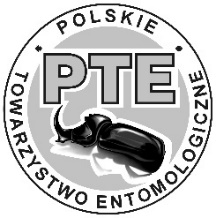 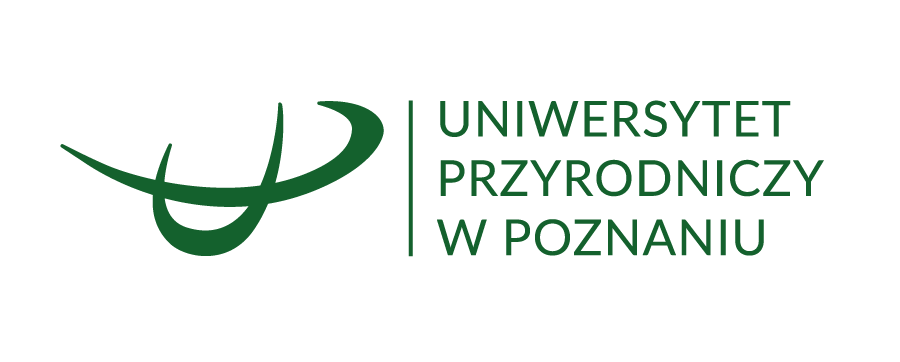 52 ZJAZD POLSKIEGO TOWARZYSTWA ENTOMOLOGICZNEGO oraz KONFERENCJA NAUKOWA nt.:Zmiany zasięgów owadów, ich przyczyny i skutkiChęciny, 8-11 września 2022r.KARTA ZGŁOSZENIA UCZESTNICTWAImię ………………………………………………., Nazwisko ……………………………………………..…………………………………, Tytuł/stopień naukowy …………..................., tel./e-mail: ………………………………….………………………………,Afiliacja ……………………………………………………………………………………………………………………………………………………………………………………………………………………………………………………………………………………………………………,Adres do korespondencji …………………………………………………………………………………………………………………….……………………………………………………………………………………………………………………………………………………………,Dane do rachunku ………………………………………………………………………………………………………………................……………………………………………………………………………………………., NIP: ……………………………………………………Wpisowe (kwota według komunikatu): …………………….… złRezerwuję noclegi: 	⃝ 8/9.09.2022		⃝ 9/10.09.2022	⃝ 10/11.09.2022Rodzaj pokoju:  standard podwyższony ⃝ pokój 1-osobowy	⃝ pokój 2-osobowystandard podstawowy ⃝ pokój 1-osobowy	⃝ pokój 2-osobowyZamawiam wyżywienie:W związku z ograniczoną liczbą pokoi decyduje kolejność zgłoszeń, a informacja o całkowitych kosztach zostanie wysłana indywidualnie. …………………………………….…………..……….                                              ………..…………….…………..…………………….               miejscowość i data 						   podpis uczestnikaNr konta: 81 1020 4027 0000 1402 0433 6616. Wpłata z dopiskiem: Zjazd 2022 oraz podaniem nazwiska uczestnikaAdres wysyłki zgłoszenia: prof. dr hab. Beata Borowiak-Sobkowiak, ul. Dąbrowskiego 159, 60-594 Poznań lub e-mail: beata.borowiak@up.poznan.plZgłaszam referat/poster pod tytułem:……………………………………………………………………………………………………………………………………………………..……………………………………………………………………………………………………………………………………………………..……………………………………………………………………………………………………………………………………………………..……………………………………………………………………………………………………………………………………………………..Autor/Autorzy: …………………………………………………………………………………………………………………………………………………….……………………………………………………………………………………………………………………………………………………..……………………………………………………………………………………………………………………………………………………..Termin nadsyłania streszczeń: do 15 czerwca 2022 r.Streszczenia formatujemy jak notatkę do Wiadomości Entomologicznych, bez konieczności podawania literatury i w objętości do 1 strony znormalizowanego wydruku. https://sparrow.up.poznan.pl/pte/we/editorial.htm8.09.20229.09.202210.09.202211.09.2022Śniadanie (25 zł)Obiad (35 zł)Kolacja (30 zł)xxxxxxxxxxxxxxx